Сумська міська радаVІІ СКЛИКАННЯ               СЕСІЯРІШЕННЯвід                       2018 року №       -МРм. СумиВраховуючи звернення юридичної особи, надані документи, рішення Сумської міської ради від 29 листопада 2017 року № 2788-МР «Про погодження технічної документації із землеустрою щодо поділу земельної ділянки», відповідно до протоколу засідання постійної комісії з питань архітектури, містобудування, регулювання земельних відносин, природокористування та екології Сумської міської ради                                     від 19.04.2018 № 113, відповідно до статей 12, 92, 123 Земельного кодексу України, керуючись пунктом 34 частини першої статті 26 Закону України «Про місцеве самоврядування в Україні», Сумська міська рада  ВИРІШИЛА:Припинити право постійного користування земельною ділянкою загальною площею 1,7996 га за адресою: м. Суми, вул. Шишкіна, 12, кадастровий номер 5910136600:12:021:0002 та повернути до земель запасу Сумської міської ради земельні ділянки: кадастровий номер 5910136600:12:021:0004 загальною площею 1,4996 га та кадастровий номер 5910136600:12:021:0003 загальною площею 0,3000 га.Надати в постійне користування КУ Сумський навчально-виховний комплекс № 16 імені Олексія Братушки «Загальноосвітня школа     I-III ступенів - дошкільний навчальний заклад» Сумської міської ради (21102348) земельну ділянку розташовану за адресою: м. Суми,                      вул. Шишкіна, 12, кадастровий номер 5910136600:12:021:0004, загальною площею 1,4996 га. Категорія та функціональне призначення земельної ділянки: землі житлової та громадської забудови Сумської міської ради для будівництва та обслуговування будівель закладів освіти.Сумський міський голова					                  О.М. ЛисенкоВиконавець: Клименко Ю.М.Ініціатор розгляду питання –– постійна комісія з питань архітектури, містобудування, регулювання земельних відносин, природокористування та екології Сумської міської ради Проект рішення підготовлено департаментом забезпечення ресурсних платежів Сумської міської радиДоповідач – департамент забезпечення ресурсних платежів Сумської міської ради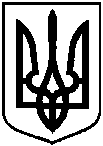 Проектоприлюднено «__»_________2018 р.Про припинення та надання в постійне користування земельної ділянки                  КУ Сумський навчально-виховний комплекс № 16 імені Олексія Братушки «Загальноосвітня школа I-III ступенів - дошкільний навчальний заклад» Сумської міської ради за адресою:              м. Суми, вул. Шишкіна, 12 